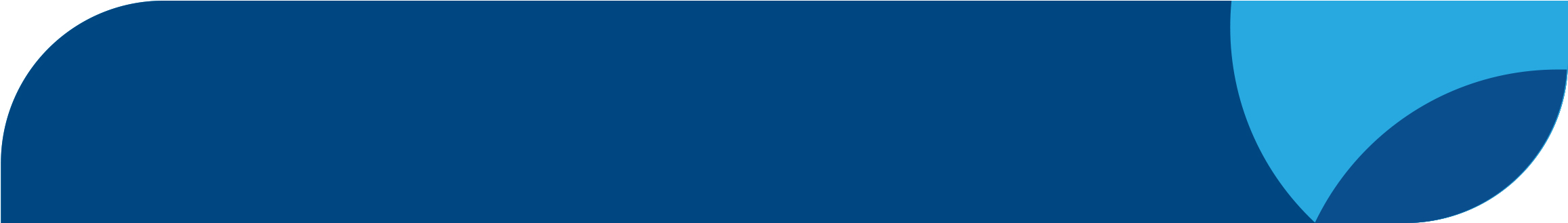 <x> school council meeting to be held [xx]AGENDAMeeting OpeningWelcomeDevotion/prayer or formation activityApologiesDisclosure of real/potential conflicts of interestProposed items for other businessMatters for decisionMatter 1  Approval of minutes of previous meeting and any matters arisingMatter 2  [eg, to approve the annual budget]Matter 2  [eg, to approve policies]Matter 3  [eg, to approve strategic priorities]Matters for discussionMatter 1 Other businessMatter 2 [eg, an education issue]Matter 3 [eg, staff presentation]Matter 4 [eg, council development]Matters for notingMatter 1  [eg, council correspondence]Matter 2  [eg, updated council calendar]Matter 3  [eg, council committee reports/minutes]Meeting close15	Meeting review 16	Date for next meetingPrayer/blessingFarewell 